Bydgoszcz, 16 grudnia 2021 r.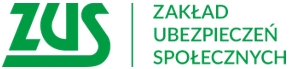 Informacja prasowaOd stycznia wnioski o 500+ tylko do ZUSJeszcze do końca maja gminy będą kontynuować wypłatę przyznanych już świadczeń z programu Rodzina 500+, a ZUS  stopniowo będzie przejmował od nich obsługę programu. W pierwszej kolejności od stycznia ZUS zacznie przyjmować wnioski od rodziców, którzy do tej pory 
nie korzystali z tego świadczenia np. na  nowo narodzone dzieci.Od nowego roku rodzic, który obecnie nie pobiera świadczenia 500+ na swoje dziecko, aby uzyskać prawo do świadczenia do 31 maja 2022 r., musi złożyć elektronicznie wniosek do ZUS. Natomiast wszyscy inni rodzice, którzy pobierają już 500+ wniosek na kolejny okres świadczeniowy od czerwca 2022 r. do maja 2023 r. będą mogli złożyć do ZUS od 1 lutego 2022 r. – informuje Krystyna Michałek, regionalny rzecznik prasowy ZUS województwa kujawsko-pomorskiego.Wnioski o świadczenie 500+ będą przyjmowane tylko elektronicznie przez Platformę Usług Elektronicznych ZUS, bankowość elektroniczną lub portal Empatia, a pieniądze będą wypłacane wyłącznie bezgotówkowo na wskazany przez wnioskodawcę numer rachunku bankowego.Każdy klient, który będzie potrzebował pomocy przy założeniu konta na Platformie Usług Elektronicznych ZUS i złożeniu internetowo wniosku o 500+, taką pomoc uzyska na Sali Obsługi Klienta w każdej placówce ZUS – dodaje rzeczniczka.Nowelizacja ustawy o pomocy państwa w wychowywaniu dzieci zmienia sposób prowadzenia postępowań w sprawie świadczenia wychowawczego – pisma, informacje i decyzje będą przekazywane w postaci elektronicznej na PUE ZUS i będą tam dostępne dla zalogowanych klientów._____________________________________________________________________Przykład 1Pani Maria wniosek o świadczenie wychowawcze na swoją 15-letnią córkę Elę, złożyła 30 września 2022 r. zaznaczając, że ubiega się o świadczenie na okres świadczeniowy trwający od 1 czerwca 2022 r do 31 maja 2023 r. Pani Marii przyznamy prawo do świadczenia wychowawczego od pierwszego dnia miesiąca złożenia wniosku, czyli od 1 września 2022 r do końca danego okresu świadczeniowego, czyli do 31 maja 2023 r., a pierwsza wypłata świadczenia wychowawczego nastąpi za wrzesień 2022 r.Przypominamy, że w przypadku złożenia wniosku po 31 maja roku, w którym rozpoczyna się okres świadczeniowy prawo do świadczenia przysługuje począwszy od miesiąca, w którym wpłynie wniosek, do końca okresu świadczeniowego, tj. do dnia 31 maja 2022 r. Skoro pani Maria złożyła wniosek 30 września, to świadczenie może być przyznane od 1 września, czyli od miesiąca, w którym złożono wniosek. Aby uzyskać prawo do świadczenia od początku nowego okresu świadczeniowego, trzeba złożyć wniosek między 1 lutego a 30 czerwca danego roku.Przykład 2Jeżeli rodzic złoży wniosek o świadczenie 500+ na nowo narodzone dziecko w okresie 3 miesięcy od dnia urodzenia się dziecka to prawo i wypłata przysługuje od dnia urodzenia się dziecka. I tak  jeśli dziecko urodziło się 10 grudnia 2021 r., a matka wniosek do ZUS złożyła 5 lutego 2022 r. na okres świadczeniowy trwający od 1 czerwca 2021 do 31 maja 2022 r. (czyli na trwający okres świadczeniowy), to w związku z tym, że matka dziecka zmieściła się w terminie 3 miesięcy od dnia urodzenia dziecka, prawo do świadczenia 500+ powstaje od dnia urodzenia dziecka, czyli od 10 grudnia 2021 r. do 31 maja 2022 r. Warto dodać, że od 1 lutego 2022 r. matka dziecka mogłaby już złożyć wniosek również na nowy okres świadczeniowy trwający od 1 czerwca 2022 r. do 31 maja 2023 r.Prawo do świadczenia będzie ustalone przez ZUS pomimo tego, że dziecko urodziło się przed 
1 stycznia 2022 r. Gdyby wniosek miał zostać złożony jeszcze przed 1 stycznia 2022 r., to trafiłby on do rozpatrzenia przez właściwy ośrodek gminny lub powiatowy. Z kolei jeśli matka złożyłaby ten wniosek 11 marca 2022 r., nie zmieściłaby się w terminie 3 miesięcy od urodzenia się dziecka. 
W takiej sytuacji prawo do świadczenia powstałoby od miesiąca, w którym złożono wniosek, tj. od 1 marca 2022 r.Przykład 3Ile wynosi świadczenie wychowawcze, gdy obejmuje ono pierwszy, niepełny miesiąc życia noworodka. W sytuacji, gdy dziecko urodziło się 12 września, to rodzicom wypłacimy świadczenie wychowawcze za wrzesień w niepełnej, proporcjonalnej do liczby dni wysokości, a w pozostałe miesiące już w kwocie 500 zł. Rodzic otrzyma we wrześniu świadczenie w wysokości 316,70 zł. Wrzesień ma 30 dni, oznacza to, że 500 zł należy podzielić przez 30 dni, a następnie pomnożyć przez liczbę dni, które pozostały do końca miesiąca, czyli przez 19 dni (licząc od dnia 12 września):500 zł: 30 dni x 19 dni = 316,70 zł.Podobnie niepełną wysokość świadczenia otrzyma rodzic, w miesiącu, w którym dziecko kończy 18 lat. I tak jeśli dziecko kończy 18 lat w dniu 11 października, to rodzicom wypłacimy świadczenie wychowawcze w październiku w wysokości 161,30 zł. Październik ma 31 dni, co oznacza, że 500 zł należy podzielić przez 31 dni, a następnie pomnożyć przez 10 dni w październiku (nie uwzględnia się dnia, w którym dziecko kończy 18 lat):500 zł: 31 dni x 10 dni = 161,30 zł.Krystyna Michałekregionalny rzecznik prasowy ZUSw województwie kujawsko-pomorskim